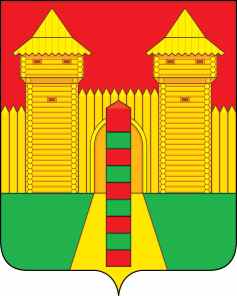 АДМИНИСТРАЦИЯ  МУНИЦИПАЛЬНОГО  ОБРАЗОВАНИЯ «ШУМЯЧСКИЙ   РАЙОН» СМОЛЕНСКОЙ  ОБЛАСТИПОСТАНОВЛЕНИЕот 11.12.2023г.№ 570________          п. ШумячиВ соответствии со статьей 69.1 Федерального закона от 13 июля 2015 года № 218-ФЗ «О государственной регистрации недвижимости» Администрация муниципального образования «Шумячский район» Смоленской областиП О С Т А Н О В Л Я Е Т:В отношении жилого помещения с кадастровым номером 67:24:0190142:169, общей площадью  40,0 кв.м. расположенного по адресу: Смоленская область, Шумячский район, п. Шумячи, ул. Кирпичный завод, д. 9, кв.1 в качестве его правообладателей, владеющими  данным объектом недвижимости на праве  долевой собственности, выявлены Сергеева Зоя Павловна 19.12.1954 года рождения, место  рождения: дер. Цыгановка Шумячского р-на Смоленской обл., паспорт  гражданина Российской Федерации: серия 66 11 № 609811, выдан 10.02.2012г., ТП в ПГТ Шумячи МО УФМС России по Смоленской области в городе Рославль,  код подразделения 670-028, СНИЛС  № 047-109-379 54, зарегистрированная  по месту жительства:  Смоленская область,  Шумячский  район,  п. Шумячи,  ул. Кирпичный завод,  дом 9, кв.1, Сергеев Николай Николаевич 07.05.1975 года рождения,  место рождения: Смоленская обл., Шумячский район, д. Вежники, паспорт гражданина Российской Федерации серия 66 20 № 022530, выдан УМВД России по Смоленской области, дата выдачи 25.06.2020г., код подразделения 670-028, СНИЛС № 075-794-898-42, зарегистрированный по месту жительства: Смоленская обл., Шумячский район, п. Шумячи, ул. Кирпичный завод, дом 9, кв.1,Сергеева Светлана Николаевна, 16.01.1979 года рождения, место рождения: Смоленская  обл.,  Шумячский район, п. Шумячи, паспорт гражданина Российской Федерации серия 66 03 №930444, выдан ШУМЯЧСКИМ РОВД СМОЛЕНСКОЙ ОБЛАСТИ, дата выдачи 24.03.2004г., код подразделения 672-028, СНИЛС 073-564-316-69, зарегистрированная по месту жительства: Смоленская обл., г. Десногорск, мкр. 3, д.15А, ком. 159А.  Право собственности на указанный в пункте 1 настоящего постановления объект недвижимости подтверждается Договором о бесплатной передаче в собственность граждан, занимаемых квартир (жилых домов) в государственном и муниципальном жилищном фонде, утвержденным постановлением главы администрации Шумячского района от 05.11.1993 года №159.Отделу экономики и комплексного развития Администрации муниципального образования «Шумячский район» Смоленской области осуществить действия по внесению необходимых изменений в сведения Единого государственного реестра недвижимости.Контроль за исполнением настоящего постановления оставляю за собой. Глава муниципального образования «Шумячский район» Смоленской области                                         А.Н. ВасильевО выявлении правообладателя ранее учтенного объекта недвижимости 